 Профориентация (в широком смысле слова) – система общественного и педагогического воздействия на молодёжь, с целью её подготовки к сознательному выбору профессии, система государственных мероприятий, обеспечивающая обоснованный выбор профессии.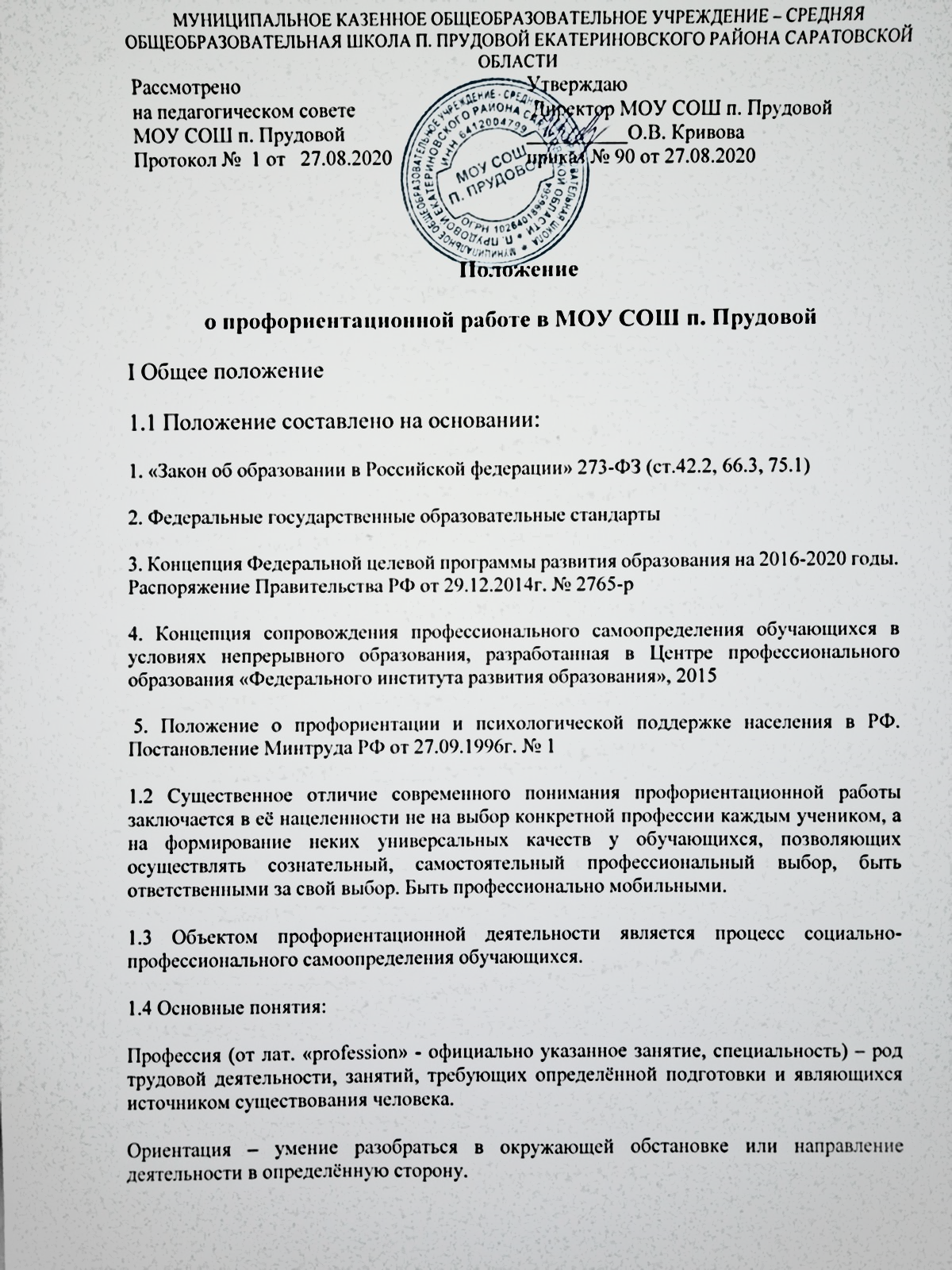 Профориентация (в узком смысле слова) – целенаправленная деятельность по формированию у обучающихся внутренней потребности и готовности к сознательному выбору профессии.Профориентация в личном смысле – длительный и в достаточной степени необратимый социальный процесс освоения личностью той или иной профессии.Профессиональная ориентация в школе – это система учебно-воспитательной работы, направленной на усвоение обучающимися необходимого объёма знаний о социально-экономических и психофизических характеристиках профессий.1.5. В школе профориентационная работа проводится заместителями директора по УВР и ВР, классными руководителями, социальным педагогом, библиотекарем, учителями-предметниками.1.6 Цель профориентационной работы – подготовка обучащихся к обоснованному, осознанному и самостоятельному выбору профессии, удовлетворяющему как личные интересы, так и общественные потребности, воспитание трудолюбия, формирование профессиональных знаний, умений и навыков, формирование личностных качеств, способствующих успешной адаптации в условиях рыночной экономики.1.7 Задачи профориентационной работы в школе:формирование у обучающихся личностных и общественно – значимых мотивов выбора профессии;определение склонностей, интересов и способностей, обучающихся к конкретному виду деятельности;создание условий для допрофессиональной подготовки обучающихся с учетомвыявленных интересов, склонностей, способностей и социального запроса их родителей;расширение возможности социализации обучающихся;ознакомить обучающихся с информацией об учебных заведениях области,региона, страны;пропаганда востребованных в обществе профессий;оказание помощи обучающимся при решении вопроса о выборе профессии;организация совместной деятельности школы, предприятий, Центра занятости населения, учреждений и объединений дополнительного образования по профориентации обучающихся;мониторинг профориентационной работы школы и профессионального самоопределения выпускников.Основные этапы и цели профориентационной работы 2.1. Начальная ступень получения образования (1-4 классы)Цель: формирование у младших школьников ценностного отношения к труду, понимание его роли в жизни человека и в обществе; развитие интереса к учебно-познавательной деятельности, основанной на участии детей в различных видах деятельности (посильной практической включенности в различные ее виды, в том числе социальную, трудовую, игровую, исследовательскую.).2.2. Основная ступень получения образования:2.2.1 5-7 классы. Цель: развитие у школьников личностного смысла в приобретении познавательного опыта и интереса к профессиональной деятельности; развитие представлений о профессиях, о собственных интересах, возможностях в области тех или иных профессий (формирование образа «Я») и соотнесение своих возможностей с требованиями, предъявляемыми профессиональной деятельностью к человеку; приобретение первоначального опыта в различных сферах социально-профессиональной практики: технике, искусстве, медицине, сельском хозяйстве, экономике и культуре  и др. через формирование трудовых и коммуникативных навыков. Расширение познания перечня профессий.2.2.2   8-9 классы   Цель: оказание обучающимся психолого-педагогической поддержки и помощи в формировании и принятии осознанного решения о выборе профиля обучения, направления дальнейшего получения образования и возможного трудоустройства с учетом ситуации на рынке труда; создание условий для повышения готовности подростков к социальному, профессиональному и культурному самоопределению через факультативные занятия и другие курсы по выбору, групповые и индивидуальное консультирование, социальные и профессиональные пробы, знакомство с рынком труда и востребованными профессиями.2.3. Старшая ступень получения образования: 10-11 классыЦель: обучение действиям по самоподготовке и саморазвитию, самореализации, формирование профориентационных компетенций, профессиональных планов, оценка готовности к избранной деятельности. 3. Основные направления и формы организации профориентацииОсновными направлениями профориентационной работы в школе являются3.1 Профессиональная информация включает в себя сведения о мире профессий, личностных и профессионально важных качествах человека, существенных для самоопределения, о системе учебных заведений и путях получения профессии, о потребностях общества в кадрах, ознакомление обучающихся с современными видами производств, состоянием рынка труда.Формы: беседы, классные часы, диспуты, лекции профориентационной тематики, экскурсии (на предприятия, организации, учреждения, профессиональные учебные заведения, и др.), рефераты, сообщения по предмету, в которых используется информация о профессиях, производстве, встречи с людьми разных профессий и др.3.2 Профессиональное воспитание включает в себя формирование склонностей и профессиональных интересов школьников. Сущность педагогической работы по профессиональному воспитанию заключается в том, чтобы побуждать обучающихся к участию в разнообразных формах учебной и внеклассной работы, общественно-полезному и производственному труду, к активной пробе сил. Это позволяет на практическом опыте узнать и определить свои склонности и способности. Склонность развивается в процессе деятельности, а профессиональные знания успешно накапливаются при наличии профессиональных интересов. Важно, чтобы школьник пробовал себя в самых различных видах деятельности.Формы: тематические родительские собрания, педагогические советы, семинары, предметные и познавательно-развивающие кружки, курсы внеурочной деятельности, профориентационные мероприятия муниципального уровня, тематические вечера и др.3.3   Профессиональное    консультирование -   оказание   помощи    обучающимся   в профессиональном   самоопределении    с    целью   принятия осознанного решения   в выборе профессионального пути. Профессиональная   консультация   чаще всего носит индивидуальный характер.                                                                                                                         Формы: наблюдение за деятельностью и развитием обучающегося, изучение результатов учебной и внеучебной деятельности, индивидуальные беседы, анкетирование, тестирование, профессиональные игры, ситуации, тренинги.3.4 Профессиональная диагностика – система применения диагностических и профориентационных методик для выявления профессиональных интересов и склонностей, изучения личности подростков, процесса роста, формирования качеств, способностей, мотивов в профессиональной направленности.Формы: профессиональные опросы и анкетирование, психодиагностическое тестирование, профориентационные карты и др.4. Реализация профориентационной работы в школе:Профориентационная работа реализуется через образовательный процесс, внеурочную и внешкольную работу с учащимися, взаимодействие начального, основного и среднего общего образования и включает в себя следующую структуру деятельности педагогического коллектива:4.2 Координаторы деятельности – заместители директора школы по УВР и ВР, в функции которых входит организация профориентационной работы в школе:поддержание связей школы с социальными партнерами, влияющими на самоопределение обучающихся основной и старшей школы;планирование работы педагогического коллектива по формированию готовности обучающихся к профильному и профессиональному самоопределению в соответствии с концепцией и образовательной программой школы;анализ и коррекция деятельности педагогического коллектива по данному направлению (консультации учителей-предметников, классных руководителей по организации системы учебно-воспитательной работы, направленной на самоопределение обучающихся);проведение совещаний, заседаний МО классных руководителей, педагогических советов с обсуждением проблемы профильного и профессионального самоопределения старшеклассников;организация участия одаренных детей в предметных олимпиадах разного уровня;контроль деятельности классных руководителей, учителей-предметников, социального педагога, библиотекаря по проблеме профильного обучения и профессионального самоопределения обучающихся;контроль уровня развития разнообразных форм предпрофильной подготовки и профильного обучения обучающихся (кружки, факультативы, курсы внеурочной деятельности исследовательские проекты).4.3 Учителя начальных классов на уроках и во внеурочное время ведут работу в следующих направлениях:показывают учащимся роль труда в жизни человека;привлекают учащихся к выполнению трудовых дел;организуют ознакомительные экскурсии учащихся на предприятия;проводят встречи учащихся с родителями – представителями различных профессий;вовлекают учащихся в различные виды учебно-познавательной деятельности (трудовой,игровой, исследовательской);учат работе по формированию портфолио;знакомят учащихся с миром профессий.4.4 Классный руководитель, опираясь на образовательную программу и план воспитательной работы школы, составляет воспитательный план обучающихся конкретного класса В плане следует отражать разнообразные формы, методы, средства, активизирующие познавательную, творческую активность школьников: организует и проводит классные часы, индивидуальные и групповые профориентационные беседы, диспуты, конференции; ведет психолого-педагогические наблюдения за обучающихся: данные наблюдений, анкет, тестов фиксируются в портфолио обучающегося; помогает обучающимся моделировать варианты профильного обучения и профессионального становления, анализировать собственные достижений;классный руководитель 9-10-11 классов организует посещение обучающимися дней открытых дверей в вузах и средних профессиональных учебных заведениях; организует тематические и комплексные экскурсии учащихся на предприятия; организует встречи с выпускниками школы – студентами вузов и средних профессиональных учебных заведений; проводит родительские собрания с обсуждением проблем формирования готовности обучающихся к профессиональному самоопределению.4.5 Учителя - предметники на уроках и во внеурочное время ведут работу в следующих направлениях:показывают обучающимся роль труда в жизни человека;привлекают учащихся к выполнению трудовых дел;вовлекают обучающихся в различные виды учебно-познавательной деятельности (трудовой, игровой, исследовательской);знакомят учащихся с миром профессий;способствуют развитию познавательного интереса и творческой направленности личности школьников, используя разнообразные методы и средства.обеспечивают профориентационную направленность уроков, формируют у обучающихся общетрудовые, профессионально важные навыки; способствуют формированию у школьников адекватной самооценки; проводят наблюдения с целью выявления склонностей и способностей обучающихся. 4.6. Библиотекарь (исполняющий обязанности библиотекаря): регулярно подбирает литературу для учителей и обучающихся в помощь выбирающим профессию (по годам обучения) и пособия по профориентационной работе; изучает читательские интересы учащихся и рекомендует им литературу, помогающую в выборе профессии; организует выставки книг о профессиях и читательские диспуты-конфенции, беседы рассуждения на темы выбора профессии; оказывает помощь учителям и обучающимся при проведении недели профориентации в школе.4.7 Социальный педагог (исполняющий обязанности социального педагога):способствует формированию у детей группы риска адекватной самооценки, поскольку, оказывает педагогическую поддержку детям группы риска в процессе их профессионального и жизненного самоопределения; консультирует учащихся по социальным вопросам;оказывает помощь классному руководителю в процессе анализа и оценки социальных факторов, затрудняющих процесс самоопределения школьника.5. Работа с родителями обучающихся: тематические родительские собрания; классные часы – с участием родителей, представляющих ту или иную профессию; информирование родителей, обучающихся о специальностях (профессиях) информирование о правилах приема, перспективах развития рынка труда; разъяснение роли родителей в профессиональном определении детей;